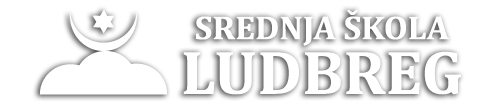 TEME ZAVRŠNIH RADOVARazred: 3. b – Tokar – JMO Mentor nastavnik Zvonko Bedenik, dipl. ing., nudi sljedeće teme:Izrada trna – tehnološki proces, tokarenjeIzrada vratila – tehnološki proces, tokarenjeIzrada klinaste remenice – tehnološki proces, tokarenjeIzrada prirubnice – tehnološki proces, tokarenjeMentor nastavnik Željko Posavec, mag. ing. mech., nudi sljedeće teme:Izrada osovine prema nacrtu br.1Izrada remeniceIzrada trapeznog navojaIzrada osovine sa navojemMentor nastavnik Marijan Skvaža, mag. ing. mech., nudi sljedeće teme:OSOVINA – tehnološki proces i izradaVRATILO – tehnološki proces i izradaEKSCENTAR VRATILO – tehnološki proces i izradaNAVOJNO VRETENO – tehnološki proces i izradaMentor nastavnik Mirko Mičuda,., nudi sljedeće teme:Izrada osovine Višestazna remenica za klinaste remene                                                                                                                    Ravnatelj:Josip Zdelar, dipl.ing.                       